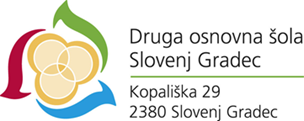 PRIPOROČILNI SEZNAM ZA BRALNO ZNAČKO ZA PRVI RAZRED - Š. L. 2020/2021Lahko si izbereš tudi knjigo, ki ni na priporočilnem seznamu.BABICA PRIPOVEDUJE (katerakoli pravljica)SLOVENSKE LJUDSKE PRAVLJICE (katerakoli pravljica)MAMKA BRŠLJANKA (katerakoli pravljica)BEDIN IN BEDINA MOJCA POKRAJCULJAPET BRATOVHVALEŽNI MEDVEDJANČEK JEŽEKBRANKA JURCA: SNEŽAKI V VRTCUKAJETAN KOVIČ: MAČEK MURI; MAČJI SEJEMBOŽA BOŽENA LESJAK: VSAKA STVAR SE ZGODI Z RAZLOGOMFRAN LEVSTIK: KDO JE NAPRAVIL VIDKU SRAJČICOSVETLANA MAKAROVIČ: KATERAKOLI PRAVLJICAELA PEROCI: KATERAKOLI PRAVLJICAANJA ŠTEFAN: ŠTIRI ČRNE MRAVLJICEPETER HORN: KAJ BOM, KO BOM VELIKJACOB IN WILHELM GRIMM: (katerakoli pravljica)MARCUS PFISTER: (katerakoli pravljica)JACOB GRIMM: (knjiga po izbiri)HANS DE BEER: (knjiga po izbiri)ALEIX CABRERA: VILE PRIPOVEDUJEJO O … ( katerakoli knjiga)EMA CHICHESTER CLARK: RADA TE IMAM MODRI KENGURUJČEKPIERRE CORAN: ZAJČEK HINKO ALI GOSKA VIOLETA ALI MUCA TINKAMAX VELTHUIJS: ZBIRKA O ŽABCU (katerakoli knjiga)UDO WEIGELT: MURČI JE BIL!Zbirko pesmic si izbereš sam/sama.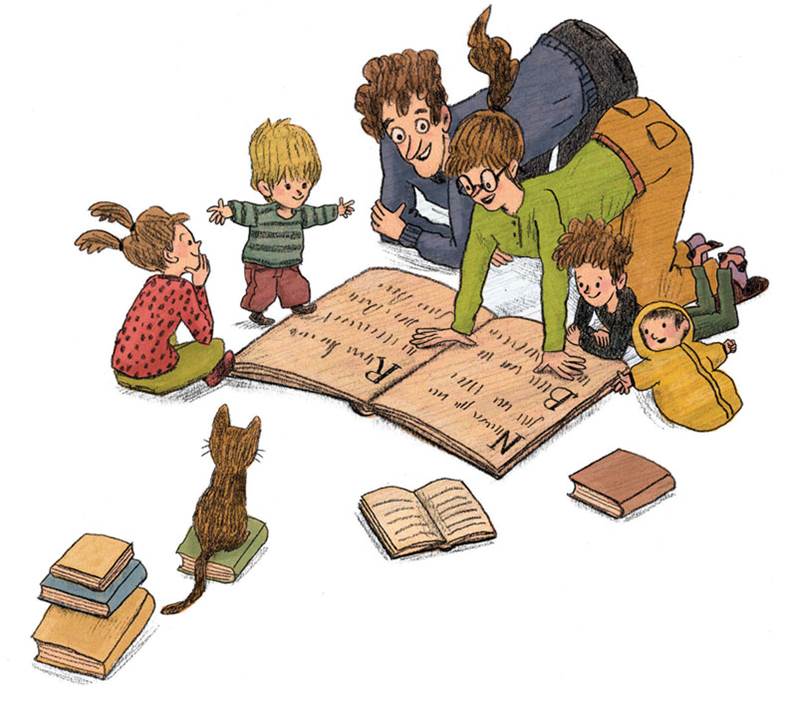 